35ème COLLOQUE BIOTECHNOCENTRELa Ferme De Courcimont – 41600 Nouan-le-Fuzelier - 19 et 20 octobre 2023Bulletin d’inscription, à retourner à : biotechnocentre@sfr.fr avant le 6 septembre 2023Paiement par virement bancaire de préférence ((IBAN : FR76 3000 3015 5100 0500 2360 774) en rappelant votre nom (ou celui du labo si plusieurs personnes) et le N° de la facture, ou par chèque à l’ordre de Biotechnocentre adressé au Trésorier Marc BERTRAND 79 route de Sandillon 45650 Saint Jean le Blanc. Les bons de commande sont acceptés.	Merci de régler votre inscription avant le début du Colloque dans la mesure du possible.Tarif : 220 € (enseignants-chercheurs…), 170 € (responsables filières ED) et 100 € (étudiants)	L’inscription comprend l’accès aux 2 journées de conférences, les déjeuners du jeudi midi, vendredi midi, dîner du jeudi soir, 	petit-déjeuner du vendredi matin, les pauses café et l’hébergement.	NOM :								Prénom :  	Nom du labo ou acronyme (obligatoire) :              Adresse professionnelle : 	Code postal : 							Ville : 	Pays : 	N° téléphone fixe :						N° mobile : 	N° de fax :							Email : Hébergement :      nuit du 18/10     (uniquement membres & conférenciers)                nuit du 19//10  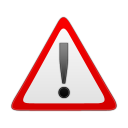 Chambre simple      ou      double    (noter le nom de la personne qui partagera la chambre) :                           Merci aux étudiants de privilégier dans la mesure du possible le partage de chambres en gîte (possibilité jusqu’à 6 personnes)    (noter le ou les noms des personnes qui partageront le gite) :                                                                                  	Chaque logement est équipé de plusieurs chambres indépendantes ou de chambres pour 2 personnes (2 lits).L’attribution des chambres sera effectuée en fonction des disponibilités. 	Trajet en voiture				Trajet en train 		   le :                                              	Horaire d’arrivée le             (à noter impérativement) : arrivée à  h  à (lieu)		(à noter impérativement) 	Horaire de départ le             (à noter impérativement) : départ à   h  à (lieu)                  	(à noter impérativement) 	Vous pouvez arriver à la Gare de Nouan-le-Fuzelier qui est à 800 m de la ferme de Courcimont 	REPAS (à cocher impérativement) : Diner du 18/10   (uniquement les organisateurs et conférenciers)     Déjeuner du 19/10       Diner du 19/10         Déjeuner du 20/10  	 Merci de respecter les repas	Préciser dans le cas si vous êtes :      végétarien             ou     végétalien      ou      pas de porc    	Autres : 	Communication : 	poster 	orale (sélectionnée ED)   	Titre :   	Les résumés des présentations doivent être envoyés par Mél.en fichier attaché Word (Times New Roman, 12 pts, interligne 1,5 et 2000 	caractères au maximum) avant le 15 septembre à l’adresse mab.marc.bertrand@gmail.com, copie catherine.taragnat@inrae.fr.